Hilfekarte 1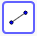 Konstruiere die Strecke 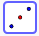 Konstruiere den Mittelpunkt M der Strecke  (Es gibt mehrere Möglichkeiten diesen zu konstruieren.)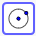 Konstruiere einen Kreis k um M mit dem Durchmesser Konstruiere ein Dreieck ABC, wobei C auf dem Kreis mit dem Durchmesser  liegt: Wähle das Punkt-Werkzeug, um zunächst einen Punkt auf dem Kreis k zu erzeugen. Nutze nun das Strecken-Werkzeug, dass du schon im 1. Schritt verwendet hast, um die Punkte A und C sowie B und C zu verbinden.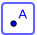 Hilfekarte 2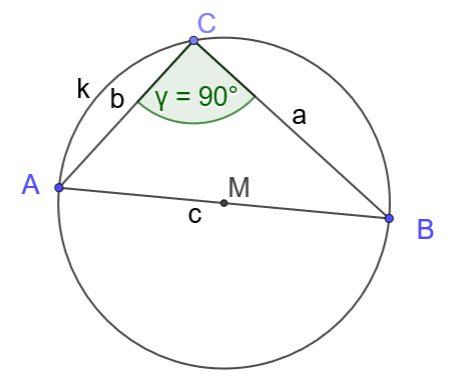 Hilfekarte 3Tipps: Notiere dir, welche Bedingungen die Punkte A und B und der Punkt C erfüllen. Bewege (erneut) den Punkt C und beschreibe, was du beobachtest: Was verändert sich? Was verändert sich nicht?Formulierungsbausteine:Jedes Dreieck ABC, dessen Strecke  den Durchmesser eines Kreises bildet und dessen Punkt C …Wenn bei einem Dreieck ABC die Ecke C auf dem Kreis k liegt und die Strecke  … …, so handelt es sich um ….…, dann ist es ein …Hilfekarte 4Konstruiere die Strecke Konstruiere einen Punkt Z, der nicht auf der Strecke  liegt.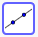 Konstruiere eine Gerade, die durch A und Z verläuft.Konstruiere die Lotgerade von B auf die Gerade, die durch A und Z verläuft. (D.h. konstruiere eine Senkrechte, auf der der Punkt B liegt und die zur Geraden, die durch A und Z verläuft, senkrecht ist.)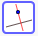 Konstruiere den Punkt C, der der Schnittpunkt der Senkrechten zur Geraden die durch A und Z verläuft ist. (Alternative zum Punkt-Werkzeug, wäre das Schnittpunkt-Werkzeug).Hilfekarte 5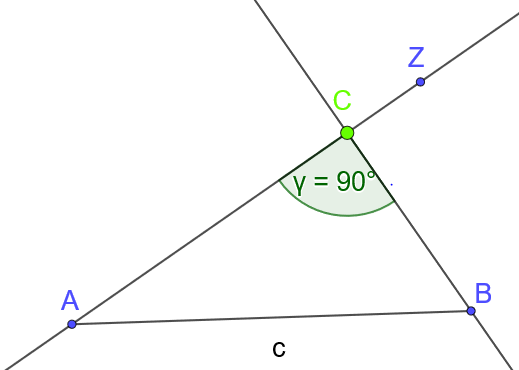 Hilfekarte 6Tipps:Was ist die grundlegende Bedingung, d.h. welche Art von Dreieck wurde konstruiert?Beschreibe, wie sich die Lage des Punktes C sowie der Winkel bei C verändern (oder auch nicht), wenn du den Punkt Z bewegst.Formulierungsbausteine:Jedes rechtwinklige Dreieck ABC … Hat ein Dreieck ABC bei C einen rechten Winkel, ……, so liegt der Punkt…, dann beschreibt die Spur (=Ortslinie) vom Punkt C … 